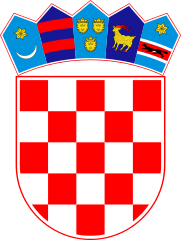 KLASA: 021-05/21-01/24URBROJ: 2178/02-03-21-1Bebrina, 15. lipnja 2021. godineNa temelju članka 32. Statuta općine Bebrina (“Službeni vjesnik Brodsko-posavske županije” broj 2/2018, 18/2019 i 24/2019 i „Glasnika Općine Bebrina“ broj 1/2019, 2/2020 i 4/2021) i članka 4.  Poslovnika Općinskog vijeća Općine Bebrina (“Službeni vjesnik Brodsko-posavske županije” broj 5/2018 i „Glasnika Općine Bebrina“ broj 6/2021), Općinsko vijeće općine Bebrina na 1. konstituirajućoj sjednici održanoj dana 15. lipnja 2021. godine donosi O D L U K Uo izboru Mandatne komisije Općinskog vijeća općine BebrinaČlanak 1.           U Mandatnu komisiju Općinskog vijeća općine Bebrina izabiru se:Ana Varoščić, za predsjednicu,Ivan Čondrić, za člana,Igor Dikanović, za člana.Članak 2.            Ova Odluka stupa na snagu danom donošenja, a objavit će se u “Glasniku Općine Bebrina”.